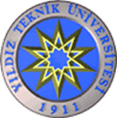 KİMYA METALURJİ FAKÜLTESİKİMYA MÜHENDİSLİĞİ BÖLÜMÜKMD 304 MEMBRAN VE MALZEME TEKNOLOJİLERİ LABORATUVARI VAKUM ÖLÇER KULLANIM TALİMATIDoküman NoTL-347KİMYA METALURJİ FAKÜLTESİKİMYA MÜHENDİSLİĞİ BÖLÜMÜKMD 304 MEMBRAN VE MALZEME TEKNOLOJİLERİ LABORATUVARI VAKUM ÖLÇER KULLANIM TALİMATIİlk Yayın Tarihi16.11.2021KİMYA METALURJİ FAKÜLTESİKİMYA MÜHENDİSLİĞİ BÖLÜMÜKMD 304 MEMBRAN VE MALZEME TEKNOLOJİLERİ LABORATUVARI VAKUM ÖLÇER KULLANIM TALİMATIRevizyon TarihiKİMYA METALURJİ FAKÜLTESİKİMYA MÜHENDİSLİĞİ BÖLÜMÜKMD 304 MEMBRAN VE MALZEME TEKNOLOJİLERİ LABORATUVARI VAKUM ÖLÇER KULLANIM TALİMATIRevizyon No00KİMYA METALURJİ FAKÜLTESİKİMYA MÜHENDİSLİĞİ BÖLÜMÜKMD 304 MEMBRAN VE MALZEME TEKNOLOJİLERİ LABORATUVARI VAKUM ÖLÇER KULLANIM TALİMATISayfa1 / 19KİMYA METALURJİ FAKÜLTESİKİMYA MÜHENDİSLİĞİ BÖLÜMÜKMD 304 MEMBRAN VE MALZEME TEKNOLOJİLERİ LABORATUVARI VAKUM POMPASI KULLANIM TALİMATIDoküman NoTL-347KİMYA METALURJİ FAKÜLTESİKİMYA MÜHENDİSLİĞİ BÖLÜMÜKMD 304 MEMBRAN VE MALZEME TEKNOLOJİLERİ LABORATUVARI VAKUM POMPASI KULLANIM TALİMATIİlk Yayın Tarihi16.11.2021KİMYA METALURJİ FAKÜLTESİKİMYA MÜHENDİSLİĞİ BÖLÜMÜKMD 304 MEMBRAN VE MALZEME TEKNOLOJİLERİ LABORATUVARI VAKUM POMPASI KULLANIM TALİMATIRevizyon TarihiKİMYA METALURJİ FAKÜLTESİKİMYA MÜHENDİSLİĞİ BÖLÜMÜKMD 304 MEMBRAN VE MALZEME TEKNOLOJİLERİ LABORATUVARI VAKUM POMPASI KULLANIM TALİMATIRevizyon No00KİMYA METALURJİ FAKÜLTESİKİMYA MÜHENDİSLİĞİ BÖLÜMÜKMD 304 MEMBRAN VE MALZEME TEKNOLOJİLERİ LABORATUVARI VAKUM POMPASI KULLANIM TALİMATISayfa2 / 19KİMYA METALURJİ FAKÜLTESİKİMYA MÜHENDİSLİĞİ BÖLÜMÜKMD 304 MEMBRAN VE MALZEME TEKNOLOJİLERİ LABORATUVARI ULTRASONİK HOMOJENİZATÖR KULLANIM TALİMATIDoküman NoTL-347KİMYA METALURJİ FAKÜLTESİKİMYA MÜHENDİSLİĞİ BÖLÜMÜKMD 304 MEMBRAN VE MALZEME TEKNOLOJİLERİ LABORATUVARI ULTRASONİK HOMOJENİZATÖR KULLANIM TALİMATIİlk Yayın Tarihi16.11.2021KİMYA METALURJİ FAKÜLTESİKİMYA MÜHENDİSLİĞİ BÖLÜMÜKMD 304 MEMBRAN VE MALZEME TEKNOLOJİLERİ LABORATUVARI ULTRASONİK HOMOJENİZATÖR KULLANIM TALİMATIRevizyon TarihiKİMYA METALURJİ FAKÜLTESİKİMYA MÜHENDİSLİĞİ BÖLÜMÜKMD 304 MEMBRAN VE MALZEME TEKNOLOJİLERİ LABORATUVARI ULTRASONİK HOMOJENİZATÖR KULLANIM TALİMATIRevizyon No00KİMYA METALURJİ FAKÜLTESİKİMYA MÜHENDİSLİĞİ BÖLÜMÜKMD 304 MEMBRAN VE MALZEME TEKNOLOJİLERİ LABORATUVARI ULTRASONİK HOMOJENİZATÖR KULLANIM TALİMATISayfa3 / 19KİMYA METALURJİ FAKÜLTESİKİMYA MÜHENDİSLİĞİ BÖLÜMÜKMD 304 MEMBRAN VE MALZEME TEKNOLOJİLERİ LABORATUVARI HASSAS TERAZİ KULLANIM TALİMATI Doküman NoTL-347KİMYA METALURJİ FAKÜLTESİKİMYA MÜHENDİSLİĞİ BÖLÜMÜKMD 304 MEMBRAN VE MALZEME TEKNOLOJİLERİ LABORATUVARI HASSAS TERAZİ KULLANIM TALİMATI İlk Yayın Tarihi16.11.2021KİMYA METALURJİ FAKÜLTESİKİMYA MÜHENDİSLİĞİ BÖLÜMÜKMD 304 MEMBRAN VE MALZEME TEKNOLOJİLERİ LABORATUVARI HASSAS TERAZİ KULLANIM TALİMATI Revizyon TarihiKİMYA METALURJİ FAKÜLTESİKİMYA MÜHENDİSLİĞİ BÖLÜMÜKMD 304 MEMBRAN VE MALZEME TEKNOLOJİLERİ LABORATUVARI HASSAS TERAZİ KULLANIM TALİMATI Revizyon No00KİMYA METALURJİ FAKÜLTESİKİMYA MÜHENDİSLİĞİ BÖLÜMÜKMD 304 MEMBRAN VE MALZEME TEKNOLOJİLERİ LABORATUVARI HASSAS TERAZİ KULLANIM TALİMATI Sayfa4 / 19KİMYA METALURJİ FAKÜLTESİKİMYA MÜHENDİSLİĞİ BÖLÜMÜKMD 304 MEMBRAN VE MALZEME TEKNOLOJİLERİ LABORATUVARI SU BANYOSU KULLANIM TALİMATIDoküman NoTL-347KİMYA METALURJİ FAKÜLTESİKİMYA MÜHENDİSLİĞİ BÖLÜMÜKMD 304 MEMBRAN VE MALZEME TEKNOLOJİLERİ LABORATUVARI SU BANYOSU KULLANIM TALİMATIİlk Yayın Tarihi16.11.2021KİMYA METALURJİ FAKÜLTESİKİMYA MÜHENDİSLİĞİ BÖLÜMÜKMD 304 MEMBRAN VE MALZEME TEKNOLOJİLERİ LABORATUVARI SU BANYOSU KULLANIM TALİMATIRevizyon TarihiKİMYA METALURJİ FAKÜLTESİKİMYA MÜHENDİSLİĞİ BÖLÜMÜKMD 304 MEMBRAN VE MALZEME TEKNOLOJİLERİ LABORATUVARI SU BANYOSU KULLANIM TALİMATIRevizyon No00KİMYA METALURJİ FAKÜLTESİKİMYA MÜHENDİSLİĞİ BÖLÜMÜKMD 304 MEMBRAN VE MALZEME TEKNOLOJİLERİ LABORATUVARI SU BANYOSU KULLANIM TALİMATISayfa5 / 19KİMYA METALURJİ FAKÜLTESİKİMYA MÜHENDİSLİĞİ BÖLÜMÜKMD 304 MEMBRAN VE MALZEME TEKNOLOJİLERİ LABORATUVARI SOĞUTMALI SU BANYOSU KULLANIM TALİMATIDoküman NoTL-347KİMYA METALURJİ FAKÜLTESİKİMYA MÜHENDİSLİĞİ BÖLÜMÜKMD 304 MEMBRAN VE MALZEME TEKNOLOJİLERİ LABORATUVARI SOĞUTMALI SU BANYOSU KULLANIM TALİMATIİlk Yayın Tarihi16.11.2021KİMYA METALURJİ FAKÜLTESİKİMYA MÜHENDİSLİĞİ BÖLÜMÜKMD 304 MEMBRAN VE MALZEME TEKNOLOJİLERİ LABORATUVARI SOĞUTMALI SU BANYOSU KULLANIM TALİMATIRevizyon TarihiKİMYA METALURJİ FAKÜLTESİKİMYA MÜHENDİSLİĞİ BÖLÜMÜKMD 304 MEMBRAN VE MALZEME TEKNOLOJİLERİ LABORATUVARI SOĞUTMALI SU BANYOSU KULLANIM TALİMATIRevizyon No00KİMYA METALURJİ FAKÜLTESİKİMYA MÜHENDİSLİĞİ BÖLÜMÜKMD 304 MEMBRAN VE MALZEME TEKNOLOJİLERİ LABORATUVARI SOĞUTMALI SU BANYOSU KULLANIM TALİMATISayfa6 / 19KİMYA METALURJİ FAKÜLTESİKİMYA MÜHENDİSLİĞİ BÖLÜMÜKMD 304 MEMBRAN VE MALZEME TEKNOLOJİLERİ LABORATUVARI PERİSTALTİK POMPAKULLANIM TALİMATIDoküman NoTL-347KİMYA METALURJİ FAKÜLTESİKİMYA MÜHENDİSLİĞİ BÖLÜMÜKMD 304 MEMBRAN VE MALZEME TEKNOLOJİLERİ LABORATUVARI PERİSTALTİK POMPAKULLANIM TALİMATIİlk Yayın Tarihi16.11.2021KİMYA METALURJİ FAKÜLTESİKİMYA MÜHENDİSLİĞİ BÖLÜMÜKMD 304 MEMBRAN VE MALZEME TEKNOLOJİLERİ LABORATUVARI PERİSTALTİK POMPAKULLANIM TALİMATIRevizyon TarihiKİMYA METALURJİ FAKÜLTESİKİMYA MÜHENDİSLİĞİ BÖLÜMÜKMD 304 MEMBRAN VE MALZEME TEKNOLOJİLERİ LABORATUVARI PERİSTALTİK POMPAKULLANIM TALİMATIRevizyon No00KİMYA METALURJİ FAKÜLTESİKİMYA MÜHENDİSLİĞİ BÖLÜMÜKMD 304 MEMBRAN VE MALZEME TEKNOLOJİLERİ LABORATUVARI PERİSTALTİK POMPAKULLANIM TALİMATISayfa7 / 19KİMYA METALURJİ FAKÜLTESİKİMYA MÜHENDİSLİĞİ BÖLÜMÜKMD 304 MEMBRAN VE MALZEME TEKNOLOJİLERİ LABORATUVARI MEKANİK KARIŞTIRICI KULLANIM TALİMATI  Doküman NoTL-347KİMYA METALURJİ FAKÜLTESİKİMYA MÜHENDİSLİĞİ BÖLÜMÜKMD 304 MEMBRAN VE MALZEME TEKNOLOJİLERİ LABORATUVARI MEKANİK KARIŞTIRICI KULLANIM TALİMATI  İlk Yayın Tarihi16.11.2021KİMYA METALURJİ FAKÜLTESİKİMYA MÜHENDİSLİĞİ BÖLÜMÜKMD 304 MEMBRAN VE MALZEME TEKNOLOJİLERİ LABORATUVARI MEKANİK KARIŞTIRICI KULLANIM TALİMATI  Revizyon TarihiKİMYA METALURJİ FAKÜLTESİKİMYA MÜHENDİSLİĞİ BÖLÜMÜKMD 304 MEMBRAN VE MALZEME TEKNOLOJİLERİ LABORATUVARI MEKANİK KARIŞTIRICI KULLANIM TALİMATI  Revizyon No00KİMYA METALURJİ FAKÜLTESİKİMYA MÜHENDİSLİĞİ BÖLÜMÜKMD 304 MEMBRAN VE MALZEME TEKNOLOJİLERİ LABORATUVARI MEKANİK KARIŞTIRICI KULLANIM TALİMATI  Sayfa8 / 19KİMYA METALURJİ FAKÜLTESİKİMYA MÜHENDİSLİĞİ BÖLÜMÜKMD 304 MEMBRAN VE MALZEME TEKNOLOJİLERİ LABORATUVARI KOMPRESÖR KULLANIM TALİMATI Doküman NoTL-347KİMYA METALURJİ FAKÜLTESİKİMYA MÜHENDİSLİĞİ BÖLÜMÜKMD 304 MEMBRAN VE MALZEME TEKNOLOJİLERİ LABORATUVARI KOMPRESÖR KULLANIM TALİMATI İlk Yayın Tarihi16.11.2021KİMYA METALURJİ FAKÜLTESİKİMYA MÜHENDİSLİĞİ BÖLÜMÜKMD 304 MEMBRAN VE MALZEME TEKNOLOJİLERİ LABORATUVARI KOMPRESÖR KULLANIM TALİMATI Revizyon TarihiKİMYA METALURJİ FAKÜLTESİKİMYA MÜHENDİSLİĞİ BÖLÜMÜKMD 304 MEMBRAN VE MALZEME TEKNOLOJİLERİ LABORATUVARI KOMPRESÖR KULLANIM TALİMATI Revizyon No00KİMYA METALURJİ FAKÜLTESİKİMYA MÜHENDİSLİĞİ BÖLÜMÜKMD 304 MEMBRAN VE MALZEME TEKNOLOJİLERİ LABORATUVARI KOMPRESÖR KULLANIM TALİMATI Sayfa9 / 19KİMYA METALURJİ FAKÜLTESİKİMYA MÜHENDİSLİĞİ BÖLÜMÜKMD 304 MEMBRAN VE MALZEME TEKNOLOJİLERİ LABORATUVARI ISITICILI MANYETİK KARIŞTIRICI KULLANIM TALİMATIDoküman NoTL-347KİMYA METALURJİ FAKÜLTESİKİMYA MÜHENDİSLİĞİ BÖLÜMÜKMD 304 MEMBRAN VE MALZEME TEKNOLOJİLERİ LABORATUVARI ISITICILI MANYETİK KARIŞTIRICI KULLANIM TALİMATIİlk Yayın Tarihi16.11.2021KİMYA METALURJİ FAKÜLTESİKİMYA MÜHENDİSLİĞİ BÖLÜMÜKMD 304 MEMBRAN VE MALZEME TEKNOLOJİLERİ LABORATUVARI ISITICILI MANYETİK KARIŞTIRICI KULLANIM TALİMATIRevizyon TarihiKİMYA METALURJİ FAKÜLTESİKİMYA MÜHENDİSLİĞİ BÖLÜMÜKMD 304 MEMBRAN VE MALZEME TEKNOLOJİLERİ LABORATUVARI ISITICILI MANYETİK KARIŞTIRICI KULLANIM TALİMATIRevizyon No00KİMYA METALURJİ FAKÜLTESİKİMYA MÜHENDİSLİĞİ BÖLÜMÜKMD 304 MEMBRAN VE MALZEME TEKNOLOJİLERİ LABORATUVARI ISITICILI MANYETİK KARIŞTIRICI KULLANIM TALİMATISayfa10 / 19KİMYA METALURJİ FAKÜLTESİKİMYA MÜHENDİSLİĞİ BÖLÜMÜKMD 304 MEMBRAN VE MALZEME TEKNOLOJİLERİ LABORATUVARI ISITICI CEKETLİ MANYETİK KARIŞTIRICI KULLANIM TALİMATIDoküman NoTL-347KİMYA METALURJİ FAKÜLTESİKİMYA MÜHENDİSLİĞİ BÖLÜMÜKMD 304 MEMBRAN VE MALZEME TEKNOLOJİLERİ LABORATUVARI ISITICI CEKETLİ MANYETİK KARIŞTIRICI KULLANIM TALİMATIİlk Yayın Tarihi16.11.2021KİMYA METALURJİ FAKÜLTESİKİMYA MÜHENDİSLİĞİ BÖLÜMÜKMD 304 MEMBRAN VE MALZEME TEKNOLOJİLERİ LABORATUVARI ISITICI CEKETLİ MANYETİK KARIŞTIRICI KULLANIM TALİMATIRevizyon TarihiKİMYA METALURJİ FAKÜLTESİKİMYA MÜHENDİSLİĞİ BÖLÜMÜKMD 304 MEMBRAN VE MALZEME TEKNOLOJİLERİ LABORATUVARI ISITICI CEKETLİ MANYETİK KARIŞTIRICI KULLANIM TALİMATIRevizyon No00KİMYA METALURJİ FAKÜLTESİKİMYA MÜHENDİSLİĞİ BÖLÜMÜKMD 304 MEMBRAN VE MALZEME TEKNOLOJİLERİ LABORATUVARI ISITICI CEKETLİ MANYETİK KARIŞTIRICI KULLANIM TALİMATISayfa11 / 19KİMYA METALURJİ FAKÜLTESİKİMYA MÜHENDİSLİĞİ BÖLÜMÜKMD 304 MEMBRAN VE MALZEME TEKNOLOJİLERİ LABORATUVARI pH METRE KULLANIM TALİMATIDoküman NoTL-347KİMYA METALURJİ FAKÜLTESİKİMYA MÜHENDİSLİĞİ BÖLÜMÜKMD 304 MEMBRAN VE MALZEME TEKNOLOJİLERİ LABORATUVARI pH METRE KULLANIM TALİMATIİlk Yayın Tarihi16.11.2021KİMYA METALURJİ FAKÜLTESİKİMYA MÜHENDİSLİĞİ BÖLÜMÜKMD 304 MEMBRAN VE MALZEME TEKNOLOJİLERİ LABORATUVARI pH METRE KULLANIM TALİMATIRevizyon TarihiKİMYA METALURJİ FAKÜLTESİKİMYA MÜHENDİSLİĞİ BÖLÜMÜKMD 304 MEMBRAN VE MALZEME TEKNOLOJİLERİ LABORATUVARI pH METRE KULLANIM TALİMATIRevizyon No00KİMYA METALURJİ FAKÜLTESİKİMYA MÜHENDİSLİĞİ BÖLÜMÜKMD 304 MEMBRAN VE MALZEME TEKNOLOJİLERİ LABORATUVARI pH METRE KULLANIM TALİMATISayfa12 / 19KİMYA METALURJİ FAKÜLTESİKİMYA MÜHENDİSLİĞİ BÖLÜMÜKMD 304 MEMBRAN VE MALZEME TEKNOLOJİLERİ LABORATUVARI FİLM APLİKATÖRÜ KULLANIM TALİMATI Doküman NoTL-347KİMYA METALURJİ FAKÜLTESİKİMYA MÜHENDİSLİĞİ BÖLÜMÜKMD 304 MEMBRAN VE MALZEME TEKNOLOJİLERİ LABORATUVARI FİLM APLİKATÖRÜ KULLANIM TALİMATI İlk Yayın Tarihi16.11.2021KİMYA METALURJİ FAKÜLTESİKİMYA MÜHENDİSLİĞİ BÖLÜMÜKMD 304 MEMBRAN VE MALZEME TEKNOLOJİLERİ LABORATUVARI FİLM APLİKATÖRÜ KULLANIM TALİMATI Revizyon TarihiKİMYA METALURJİ FAKÜLTESİKİMYA MÜHENDİSLİĞİ BÖLÜMÜKMD 304 MEMBRAN VE MALZEME TEKNOLOJİLERİ LABORATUVARI FİLM APLİKATÖRÜ KULLANIM TALİMATI Revizyon No00KİMYA METALURJİ FAKÜLTESİKİMYA MÜHENDİSLİĞİ BÖLÜMÜKMD 304 MEMBRAN VE MALZEME TEKNOLOJİLERİ LABORATUVARI FİLM APLİKATÖRÜ KULLANIM TALİMATI Sayfa13 / 19KİMYA METALURJİ FAKÜLTESİKİMYA MÜHENDİSLİĞİ BÖLÜMÜKMD 304 MEMBRAN VE MALZEME TEKNOLOJİLERİ LABORATUVARI ETÜV (MEMMERT) KULLANIM TALİMATI Doküman NoTL-347KİMYA METALURJİ FAKÜLTESİKİMYA MÜHENDİSLİĞİ BÖLÜMÜKMD 304 MEMBRAN VE MALZEME TEKNOLOJİLERİ LABORATUVARI ETÜV (MEMMERT) KULLANIM TALİMATI İlk Yayın Tarihi16.11.2021KİMYA METALURJİ FAKÜLTESİKİMYA MÜHENDİSLİĞİ BÖLÜMÜKMD 304 MEMBRAN VE MALZEME TEKNOLOJİLERİ LABORATUVARI ETÜV (MEMMERT) KULLANIM TALİMATI Revizyon TarihiKİMYA METALURJİ FAKÜLTESİKİMYA MÜHENDİSLİĞİ BÖLÜMÜKMD 304 MEMBRAN VE MALZEME TEKNOLOJİLERİ LABORATUVARI ETÜV (MEMMERT) KULLANIM TALİMATI Revizyon No00KİMYA METALURJİ FAKÜLTESİKİMYA MÜHENDİSLİĞİ BÖLÜMÜKMD 304 MEMBRAN VE MALZEME TEKNOLOJİLERİ LABORATUVARI ETÜV (MEMMERT) KULLANIM TALİMATI Sayfa14 / 19KİMYA METALURJİ FAKÜLTESİKİMYA MÜHENDİSLİĞİ BÖLÜMÜKMD 304 MEMBRAN VE MALZEME TEKNOLOJİLERİ LABORATUVARI ETÜV (VWR) KULLANIM TALİMATI Doküman NoTL-347KİMYA METALURJİ FAKÜLTESİKİMYA MÜHENDİSLİĞİ BÖLÜMÜKMD 304 MEMBRAN VE MALZEME TEKNOLOJİLERİ LABORATUVARI ETÜV (VWR) KULLANIM TALİMATI İlk Yayın Tarihi16.11.2021KİMYA METALURJİ FAKÜLTESİKİMYA MÜHENDİSLİĞİ BÖLÜMÜKMD 304 MEMBRAN VE MALZEME TEKNOLOJİLERİ LABORATUVARI ETÜV (VWR) KULLANIM TALİMATI Revizyon TarihiKİMYA METALURJİ FAKÜLTESİKİMYA MÜHENDİSLİĞİ BÖLÜMÜKMD 304 MEMBRAN VE MALZEME TEKNOLOJİLERİ LABORATUVARI ETÜV (VWR) KULLANIM TALİMATI Revizyon No00KİMYA METALURJİ FAKÜLTESİKİMYA MÜHENDİSLİĞİ BÖLÜMÜKMD 304 MEMBRAN VE MALZEME TEKNOLOJİLERİ LABORATUVARI ETÜV (VWR) KULLANIM TALİMATI Sayfa15 / 19KİMYA METALURJİ FAKÜLTESİKİMYA MÜHENDİSLİĞİ BÖLÜMÜKMD 304 MEMBRAN VE MALZEME TEKNOLOJİLERİ LABORATUVARI DOZAJ POMPASI KULLANIM TALİMATI Doküman NoTL-347KİMYA METALURJİ FAKÜLTESİKİMYA MÜHENDİSLİĞİ BÖLÜMÜKMD 304 MEMBRAN VE MALZEME TEKNOLOJİLERİ LABORATUVARI DOZAJ POMPASI KULLANIM TALİMATI İlk Yayın Tarihi16.11.2021KİMYA METALURJİ FAKÜLTESİKİMYA MÜHENDİSLİĞİ BÖLÜMÜKMD 304 MEMBRAN VE MALZEME TEKNOLOJİLERİ LABORATUVARI DOZAJ POMPASI KULLANIM TALİMATI Revizyon TarihiKİMYA METALURJİ FAKÜLTESİKİMYA MÜHENDİSLİĞİ BÖLÜMÜKMD 304 MEMBRAN VE MALZEME TEKNOLOJİLERİ LABORATUVARI DOZAJ POMPASI KULLANIM TALİMATI Revizyon No00KİMYA METALURJİ FAKÜLTESİKİMYA MÜHENDİSLİĞİ BÖLÜMÜKMD 304 MEMBRAN VE MALZEME TEKNOLOJİLERİ LABORATUVARI DOZAJ POMPASI KULLANIM TALİMATI Sayfa16 / 19KİMYA METALURJİ FAKÜLTESİKİMYA MÜHENDİSLİĞİ BÖLÜMÜKMD 304 MEMBRAN VE MALZEME TEKNOLOJİLERİ LABORATUVARI DİJİTAL SİRKÜLATÖR    KULLANIM TALİMATI Doküman NoTL-347KİMYA METALURJİ FAKÜLTESİKİMYA MÜHENDİSLİĞİ BÖLÜMÜKMD 304 MEMBRAN VE MALZEME TEKNOLOJİLERİ LABORATUVARI DİJİTAL SİRKÜLATÖR    KULLANIM TALİMATI İlk Yayın Tarihi16.11.2021KİMYA METALURJİ FAKÜLTESİKİMYA MÜHENDİSLİĞİ BÖLÜMÜKMD 304 MEMBRAN VE MALZEME TEKNOLOJİLERİ LABORATUVARI DİJİTAL SİRKÜLATÖR    KULLANIM TALİMATI Revizyon TarihiKİMYA METALURJİ FAKÜLTESİKİMYA MÜHENDİSLİĞİ BÖLÜMÜKMD 304 MEMBRAN VE MALZEME TEKNOLOJİLERİ LABORATUVARI DİJİTAL SİRKÜLATÖR    KULLANIM TALİMATI Revizyon No00KİMYA METALURJİ FAKÜLTESİKİMYA MÜHENDİSLİĞİ BÖLÜMÜKMD 304 MEMBRAN VE MALZEME TEKNOLOJİLERİ LABORATUVARI DİJİTAL SİRKÜLATÖR    KULLANIM TALİMATI Sayfa17 / 19KİMYA METALURJİ FAKÜLTESİKİMYA MÜHENDİSLİĞİ BÖLÜMÜKMD 304 MEMBRAN VE MALZEME TEKNOLOJİLERİ LABORATUVARI ALEVLİ ATOMİK ABSORPSİYON  SPEKTROMETRE CİHAZI KULLANIM TALİMATI Doküman NoTL-347KİMYA METALURJİ FAKÜLTESİKİMYA MÜHENDİSLİĞİ BÖLÜMÜKMD 304 MEMBRAN VE MALZEME TEKNOLOJİLERİ LABORATUVARI ALEVLİ ATOMİK ABSORPSİYON  SPEKTROMETRE CİHAZI KULLANIM TALİMATI İlk Yayın Tarihi16.11.2021KİMYA METALURJİ FAKÜLTESİKİMYA MÜHENDİSLİĞİ BÖLÜMÜKMD 304 MEMBRAN VE MALZEME TEKNOLOJİLERİ LABORATUVARI ALEVLİ ATOMİK ABSORPSİYON  SPEKTROMETRE CİHAZI KULLANIM TALİMATI Revizyon TarihiKİMYA METALURJİ FAKÜLTESİKİMYA MÜHENDİSLİĞİ BÖLÜMÜKMD 304 MEMBRAN VE MALZEME TEKNOLOJİLERİ LABORATUVARI ALEVLİ ATOMİK ABSORPSİYON  SPEKTROMETRE CİHAZI KULLANIM TALİMATI Revizyon No00KİMYA METALURJİ FAKÜLTESİKİMYA MÜHENDİSLİĞİ BÖLÜMÜKMD 304 MEMBRAN VE MALZEME TEKNOLOJİLERİ LABORATUVARI ALEVLİ ATOMİK ABSORPSİYON  SPEKTROMETRE CİHAZI KULLANIM TALİMATI Sayfa18 / 19KİMYA METALURJİ FAKÜLTESİKİMYA MÜHENDİSLİĞİ BÖLÜMÜKMD 304 MEMBRAN VE MALZEME TEKNOLOJİLERİ LABORATUVARI ULTRASONİK SU BANYOSU KULLANIM TALİMATI Doküman NoTL-347KİMYA METALURJİ FAKÜLTESİKİMYA MÜHENDİSLİĞİ BÖLÜMÜKMD 304 MEMBRAN VE MALZEME TEKNOLOJİLERİ LABORATUVARI ULTRASONİK SU BANYOSU KULLANIM TALİMATI İlk Yayın Tarihi16.11.2021KİMYA METALURJİ FAKÜLTESİKİMYA MÜHENDİSLİĞİ BÖLÜMÜKMD 304 MEMBRAN VE MALZEME TEKNOLOJİLERİ LABORATUVARI ULTRASONİK SU BANYOSU KULLANIM TALİMATI Revizyon TarihiKİMYA METALURJİ FAKÜLTESİKİMYA MÜHENDİSLİĞİ BÖLÜMÜKMD 304 MEMBRAN VE MALZEME TEKNOLOJİLERİ LABORATUVARI ULTRASONİK SU BANYOSU KULLANIM TALİMATI Revizyon No00KİMYA METALURJİ FAKÜLTESİKİMYA MÜHENDİSLİĞİ BÖLÜMÜKMD 304 MEMBRAN VE MALZEME TEKNOLOJİLERİ LABORATUVARI ULTRASONİK SU BANYOSU KULLANIM TALİMATI Sayfa19 / 19